Посещение выставки	Учащиеся объединения «Начни своё дело»(рук. Гильмуллина Г.Р.) 25 марта 2019 года посетили в МБУ ДО ТДДТ 69 городскую выставку декоративно-прикладного творчества, представленную образовательными учреждениями Тагилстроевского района.  Перед ребятами стояла задача не только посмотреть экспонаты выставки, но и найти идеи  для бизнеса. На следующем занятии пройдёт обсуждение  найденных идей. Творческих успехов всем участникам выставки и организаторам!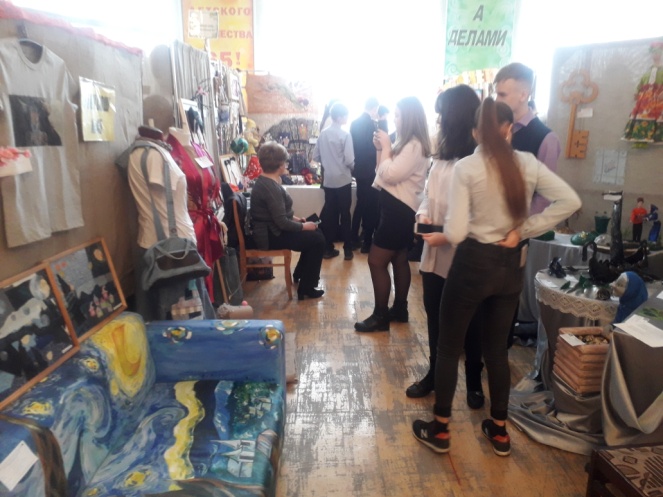 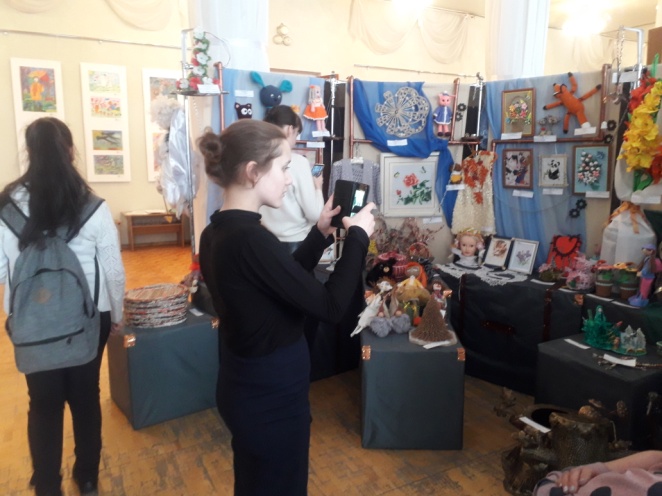 